Zajęcia korekcyjno- kompensacyjne- 08.06.2020 6- latki ( grupa Sowy, Wiewiórki)Temat: Ćwiczenie sprawności manualnej.„Baby shark”- zachęcam do wysłuchania piosenkiodsyłam do linku: https://www.youtube.com/watch?v=j8z7UjET1IsNarysuj rybę według instrukcji:odsyłam do linku:https://www.youtube.com/watch?v=VHqPsyQ03jo„Akwarium”- zachęcam do wykonania pracy plastycznej:Potrzebne będą: karton od butów lub nakrywka od kartonu, sznureczki, taśma klejąca szablony rybek,  kredki, niebieskie kartki i zielone kartki, muszelki.Zdjęcie poglądowe: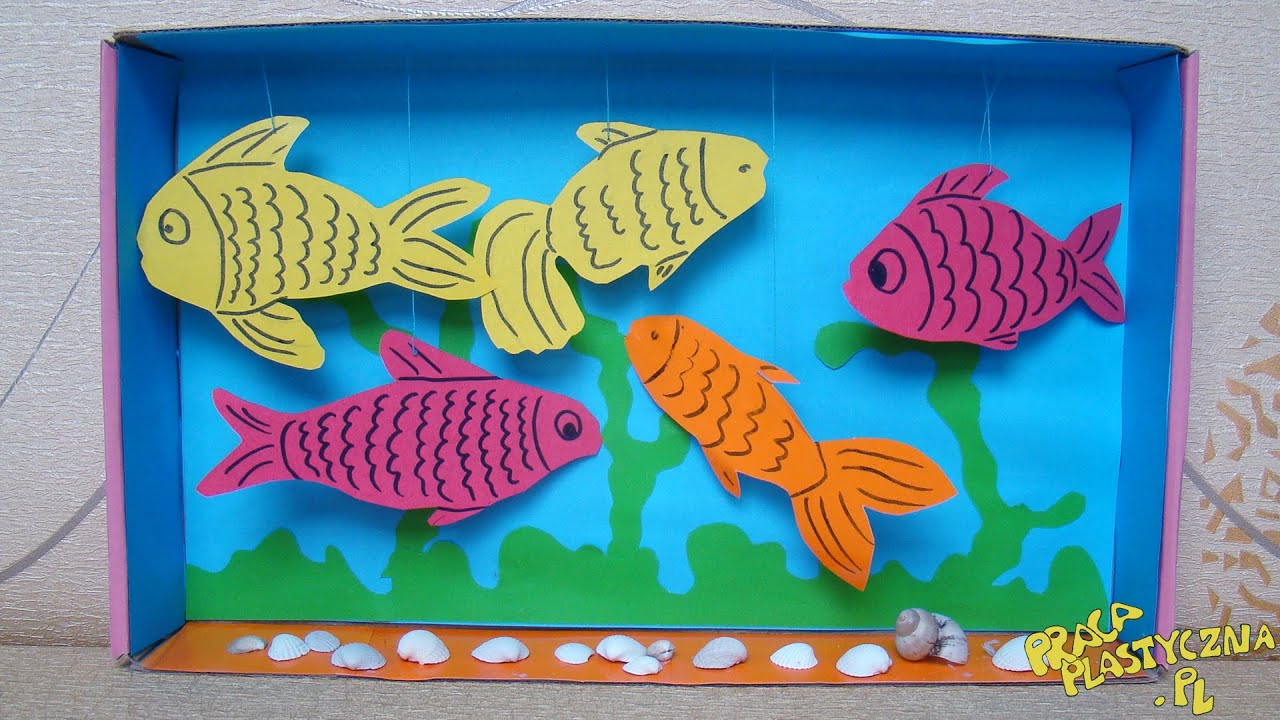 https://www.youtube.com/watch?v=VLny3vKs6eMInstrukcja pracy  znajduje się pod poniższym linkiem:https://www.youtube.com/watch?v=VLny3vKs6eMPrzykładowe szablony rybek: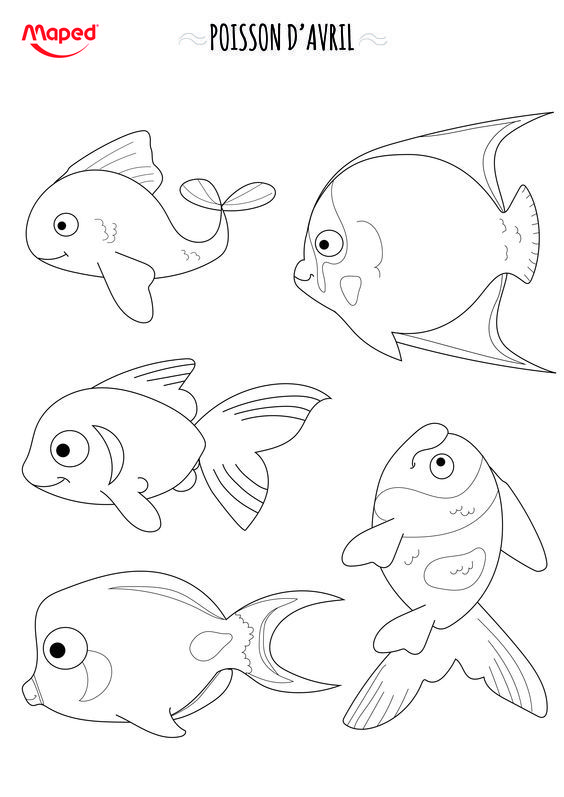 https://ar.pinterest.com/pin/611011874427280829/